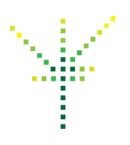 Gimnazjum z Oddziałami Dwujęzycznymi nr 14 im. Jana Gutenberga Fundacji Szkolnej, ul. Obrzeżna 12a, 02-691 Warszawa, Polandwww.fundacjaszkolna.edu.pl          	Meeting schedule Slovakia Germany France Poland Italy Sweden Greece Turkey Spain French Guiana    06-11.10.201406 October 2014 – arriving in Warsaw, meeting with students and their families07 October 2014 – project day at school, lunch at school, tour around Warsaw – part 1: Łazienki Park, Nowy Świat, Krakowskie Przedmieście,  the Royal Castle Square, dinner at the Zapiecek Restaurant opposite the Royal Castle08 October 2014 –  tour around Warsaw – part 2: the Warsaw Rising Museum; multiculturalism in Warsaw through centuries: the Old Town, the New Town, Barbican, Cathedral; dinner at the Old Town; looking for traces of multicultural heritage of the city: Polish, German, Jewish, Russian, Swedish cultural mixture; 09 October 2014 –  project day at school, lunch at school, tour around Warsaw  –  part 3: visit to the centre of Warsaw: the Palace of Science and Culture (visit to the PKIN, panorama of Warsaw from the 30th floor), tour to Bankowy Square, Saski Garden, the Tomb of the Unknown Soldier, a farewell dinner 10 October 2014 – visit to a salt mine in Wieliczka – a UNESCO heritage site, dinner; visit to Krakow – the second largest city in Poland: tour around the Old Town: Wawel Castle, Sukiennice,  Mariacki Church, urban game in the Old Town, back to Warsaw11 October 2014 – leaving day   	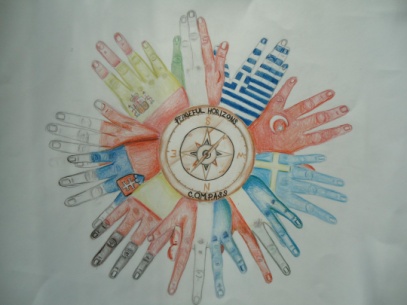 